TITLE (Times New Roman, Bold, 14p)Author 1*, Institution, Department, Country, ORCID ID, E-mail (Times New Roman, 12p) Author 2, Institution, Department, Country, ORCID ID, E-mail (Times New Roman, 12p)Author 3, Institution, Department, Country, ORCID ID, E-mail (Times New Roman, 12p)Note: The information above will be deleted by editor for review1. INTRODUCTION This section should comprise a description of the general framework, definitions and principles, primary issues and controversies, background information and contexts, etc. (Times New Roman, 12p normal)2. LITERATURE REVIEWA section dedicated to the significant literature resources, consulted or employed, that contributed to the study. It surveys scholarly articles, books and other sources (e.g. dissertations, conference proceedings) relevant to a particular issue, area of research, or theory, providing a description, summary, and critical evaluation of each work. The purpose is to offer an overview of significant literature published on a specific topic. (Times New Roman, 12p normal)3. METHODOLOGYA section intended to contain a detailed description of all the methods, materials, collaborators and participants at the study. The protocols used for data acquisition, techniques and procedures, investigated parameters, methods of measurements and apparatus should described in sufficient detail to allow other scientists to understand, analyze and compare the results. The study subjects and participants should be described in terms of number, age and sex. The statistical methods should be described in detail to enable verification of the reported results. This section could contain a separate sub-section that comprises the explanation of the abbreviated terms used on the study. (Times New Roman, 12p normal)3.1. (Sub-titles should be italic. Times New Roman, 12p normal)4. FINDINGSTable 1. Xxxxxxxxxxxxxxx Xxxxxxxxxxxxxxxxxxx Xxxxxxxxxxxxx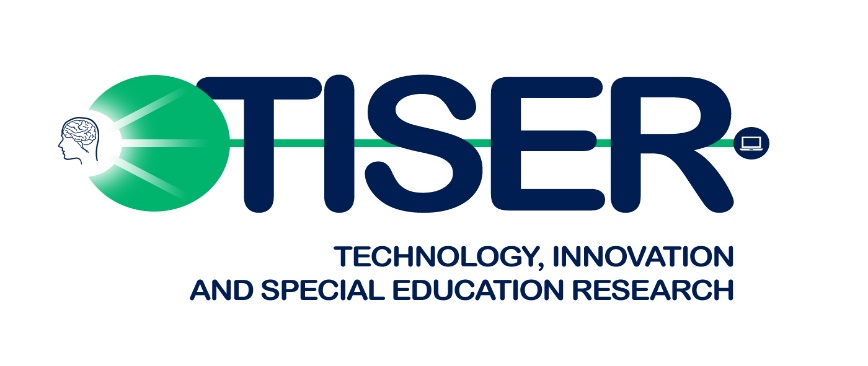 Figure 1. Xxxxxxxxxx Xxxxxxxxxx Xxxxxxxxxx5. RESULTS AND DISCUSSIONA comparative or descriptive analysis of the study based on results, on previously studies, etc. The results should be presented in a logical sequence, given the most important findings first and addressing the stated objectives. The number of tables and figures should be limited to those absolutely needed to confirm or contest the premise of the study. The authors should deal only with new or important aspects of the results obtained. Material from the Results section should not be repeated, nor new material introduced. The relevance of the findings in the context of existing literature or contemporary practice should be addressed. (Times New Roman, 12p normal)6. RECOMMENDATIONSThis section contains theoretical and practical recommendations, further research ideas, new approaches, suggestions and concerns regarding potential social and cultural impacts, etc.(Times New Roman, 12p normal)7. ACKNOWLEDGEMENTSInsert acknowledgements here (if any)People who contributed towards the work in any way for the manuscript preparation, but do not meet the criteria for authorship should be listed in acknowledgements section mentioning their contributions. These also include funding source(s) of each author and describe the involvement of funding body or organization in the whole work. It is recommended to acknowledge the editor if any manuscript was revised for language corrections. Permissions should be obtained from all those who are acknowledged in this section. (Times New Roman, 12p normal)8. ABOUT THE AUTHOR(S)A section in which can be presented in a detailed way authors(s) activities, research interests, memberships and affiliations, published research, etc. (Times New Roman, 12p normal)9. ReferencesThe references section should contain all the identification elements of the consulted sources. (Times New Roman, 12p normal)You should use APA 7.0 style- https://owl.purdue.edu/owl/research_and_citation/apa_style/apa_style_introduction.htmlAppendix / Apendices(Start with a new page.)Insert appendices here (if any)Abstract: 100-500 words (Times New Roman, 10p normal)Keywords: Keyword1, Keyword2, Keyword3.    (3-5 keywords, Times New Roman, 10p normal)Abstract: 100-500 words (Times New Roman, 10p normal)Keywords: Keyword1, Keyword2, Keyword3.    (3-5 keywords, Times New Roman, 10p normal)Abstract: 100-500 words (Times New Roman, 10p normal)Keywords: Keyword1, Keyword2, Keyword3.    (3-5 keywords, Times New Roman, 10p normal)Abstract: 100-500 words (Times New Roman, 10p normal)Keywords: Keyword1, Keyword2, Keyword3.    (3-5 keywords, Times New Roman, 10p normal)Abstract: 100-500 words (Times New Roman, 10p normal)Keywords: Keyword1, Keyword2, Keyword3.    (3-5 keywords, Times New Roman, 10p normal)Abstract: 100-500 words (Times New Roman, 10p normal)Keywords: Keyword1, Keyword2, Keyword3.    (3-5 keywords, Times New Roman, 10p normal)n